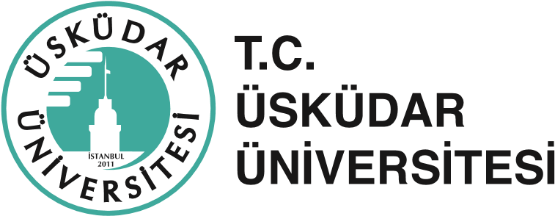 SOSYAL BİLİMLER ENSTİTÜSÜTEZSİZ YÜKSEK LİSANS PROJE ONAY FORMU.…. / ….. / 2023…..………...…………................................... Anabilim Dalı, …………........................................…… Bilim	Dalı, ……………………. öğrenci nolu .......…………..………………………………. tarafından hazırlanan “………………………....................…………….…….………………………………..……………………” başlıklı Tezsiz Yüksek Lisans Projesi tarafımdan okunmuş, kapsamı ve niteliği açısından Tezsiz Yüksek Lisans Projesi olarak kabul edilmiştir................................................DanışmanÜsküdar Üniversitesi Sosyal Bilimler Enstitüsü Yönetim Kurulu’nun ………………………………….. tarih ve …………………………………... sayılı kararıyla onaylanmıştır............................................Enstitü	Müdürü